COMBINADO PANAMÁ SEMANA DE RECESO 2024SALIDA GARANTIZADAINCLUYE (Por Persona)• Tiquetes aéreos Bogotá – Panamá – Bogotá vía Wingo.• Impuestos del tiquete y salida de los países.• Alojamiento 3 noches en playa todo incluido.• Alojamiento 2 noches en ciudad con desayunos diarios.• Traslados aeropuerto – hotel playa – hotel ciudad – aeropuerto.• Gira de Ciudad & Canal (Sin almuerzo).• Tarjeta de asistencia médica (Adultos menores de 85 años)• 2% fee bancario.• Propinas e impuestos hoteleros.• 1 Morral o cartera (40x35x25 cm) el cual debe caber debajo del asiento del avión.• Maleta de bodega de 23 Kg.
SOLO HOTEL EN PLAYA• Snacks entre comidas.• Bebidas y licores ilimitados (+18).• Toallas para la playa y las piscinas.• Deportes acuáticos no motorizados.NO INCLUYE (Por Persona)• Excursiones no estipuladas.
• Servicios de lavandería, internet, llamadas a larga distancia.
• Llamadas nacional, internacional ni a celular.
• Gastos no estipulados EN EL PROGRAMA.TERMINOS Y CONDICIONES• Reserva hasta agotar existencia.• Se consideran niños de 2 a 11 años.• Aplica suplementos para otras fechas.• Los precios mencionados son condicionales hasta el momento que se confirme la reserva.• El presente programa de combinado Panamá esta empaquetado para ingresar por playa, y salida por ciudad (aplica suplemento saliendo desde playa).• Estas tarifas pueden variar si se cambian hoteles, fechas de viaje, servicios, número de integrantes y temporadas especiales, en estos casos pueden aplicar suplementos.Vigente para compras hasta el 20 Abril 2024RIU PLAYA BLANCA (5*) & RIU PLAZA PANAMÁ (5*)RIU PLAYA BLANCA (5*)
Ubicado en playa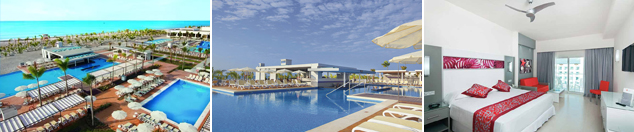 RIU PLAZA PANAMÁ (5*)
Ubicado en ciudad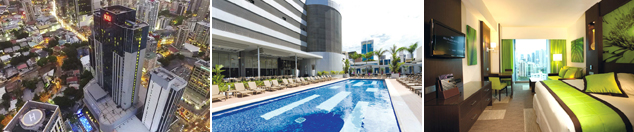 PLAYA BLANCA BEACH RESORT (4*) & HOSPEDIUM PRINCESS HOTEL PANAMÁ (4*)PLAYA BLANCA BEACH RESORT (4*)
Ubicado en playa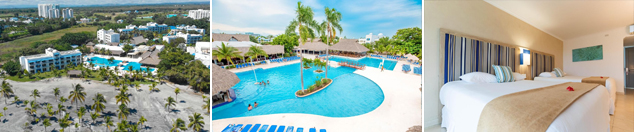 HOSPEDIUM PRINCESS HOTEL PANAMÁ (4*)
Ubicado en ciudad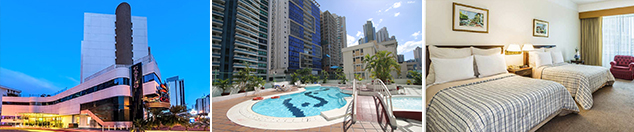 DREAMS PLAYA BONITA PANAMÁ (5*) & ALOFT PANAMÁ (4*)DREAMS PLAYA BONITA PANAMÁ (5*)
Ubicado en playa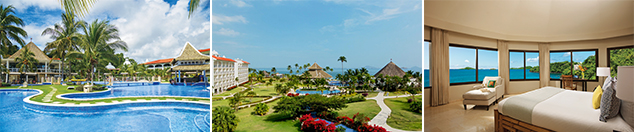 ALOFT PANAMÁ(4*)
Ubicado en ciudad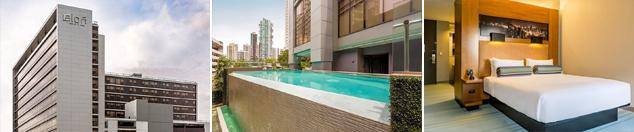 THE WESTIN PLAYA BONITA (5*) & CROWNE PLAZA PANAMA (4*)THE WESTIN PLAYA BONITA (5*)
Ubicado en playa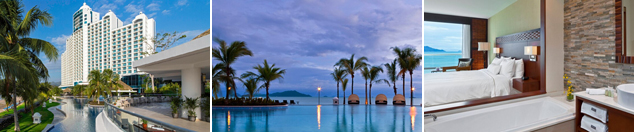 CROWNE PLAZA PANAMA (4*)
Ubicado en ciudad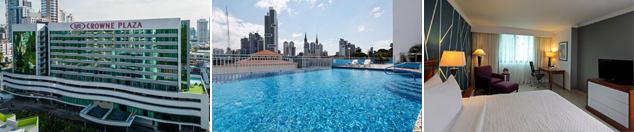 PARA TENER EN CUENTA• Pago total del plan en dólares americanos.• Tarifas e impuestos sujetos a cambios sin previo aviso.• En caso de no SHOW se aplica penalidad del 100 % sobre el valor del paquete.• Para viajar se requiere pasaporte con vigencia mínima de 6 meses, cédula de ciudadanía original.• Es importante que este en el aeropuerto como mínimo con cuatro (4) horas antes de la salida del vuelo.• El orden del itinerario puede variar según disponibilidad de los hoteles o según los días operativos de cada tour.• Las habitaciones triples cuentan con 2 camas matrimoniales, por tanto 2 pasajeros deberán de dormir en una misma cama.• Para adultos mayores de 75 años y hasta 99 años el valor de suplemento por asistencia médica es de Usd 3 dólares diarios.• Las tarifas de CHD o menor aplican de los 2 años hasta los 11 años, a partir de 12 años cumplidos pagarán tarifa de adulto.• Para menores de edad deben presentar pasaporte, registro civil de nacimiento y permiso autenticado en notaria por los padres.• Penalidades por cancelación: 100% de 8 a menos días, 75% de 8 a 12 días, 50% de 13 a 18 días, 0% de 19 a 23 días; deportaciones 100%, grupos verificar penalidades..La mayoría de habitaciones cuentan con cama doble o matrimonial 125cm ancho X 180cm largo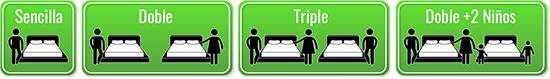 VIGENCIASENCILLADOBLETRIPLENIÑO (3-12)05 OCT AL 10 OCT 2024 (6D)U$ 1.165U$ 885U$ 859*U$ 66909 OCT AL 14 OCT 2024 (6D)U$ 1.165U$ 885U$ 859*U$ 669VIGENCIASENCILLADOBLETRIPLENIÑO (2-11)05 OCT AL 10 OCT 2024 (6D)U$ 1.169U$ 925U$ 869U$ 68909 OCT AL 14 OCT 2024 (6D)U$ 1.169U$ 925U$ 869U$ 689VIGENCIASENCILLADOBLETRIPLENIÑO (2-11)05 OCT AL 10 OCT 2024 (6D)U$ 1.435U$ 1.059U$ 1.035U$ 77509 OCT AL 14 OCT 2024 (6D)U$ 1.419U$ 1.059U$ 1.035U$ 775VIGENCIASENCILLADOBLETRIPLENIÑO (2-11)05 OCT AL 10 OCT 2024 (6D)U$ 1.839U$ 1.249U$ 1.165U$ 75509 OCT AL 14 OCT 2024 (6D)U$ 1.839U$ 1.249U$ 1.165U$ 755